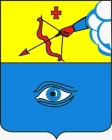 ПОСТАНОВЛЕНИЕ__14.04.2022__                                                                                            № __29/7_ г. ГлазовО праздновании Дня Победы в Великой Отечественной войне 1941-1945 годов в городе Глазове в 2022 годуНа основании Федерального закона от 06.10.2003 № 131-ФЗ «Об общих принципах организации местного самоуправления в Российской Федерации», во исполнение Федерального закона от 13 марта 1995 года № 32-ФЗ «О днях воинской славы и памятных датах России»,  ПОСТАНОВЛЯЮ:Провести 9 мая 2022 года в городе Глазове общегородское мероприятие, посвящённое празднованию 77-й годовщины Победы в Великой Отечественной войне 1941-1945 годов (далее – общегородское мероприятие). Утвердить прилагаемый Состав организационного комитета по подготовке и проведению празднования 77-й годовщины Победы в Великой Отечественной войне 1941-1945 годов в городе Глазове в 2022 году (далее – организационный комитет). Организационному комитету утвердить план основных мероприятий по подготовке и проведению празднования 77-й годовщины Победы в Великой Отечественной войне 1941-1945 годов.Управлению культуры, спорта и молодежной политики Администрации города Глазова обеспечить организацию подготовки общегородского мероприятия с учетом требований распоряжения Главы Удмуртской Республики от 18.03.2020 № 42-РГ.Муниципальному бюджетному учреждению культуры «Культурный центр «Россия» организовать проведение общегородского мероприятия с учетом требований распоряжения Главы Удмуртской Республики от 18.03.2020 № 42-РГ.Муниципальному бюджетному учреждению дополнительного образования «Детская музыкальная школа № 1» организовать выступление Образцового духового оркестра «Бревис» с учетом требований распоряжения Главы Удмуртской Республики от 18.03.2020 № 42-РГ.Определить время и места проведения общегородского мероприятия: площадь Свободы, включая прилегающие улицы, с 10:00 до 14:00 часов и с 19:30 до 22:30 часов:- улица Толстого: от площади Свободы до улицы Первомайская;- улица Сибирская: от площади Свободы до улицы Первомайская;- улица Революции: от площади Свободы до улицы Первомайская;- улица М. Гвардии: от площади Свободы до улицы Первомайская;6.2. улица Кирова: от площади Свободы до улицы Спортивная с 9:00 до 11:00;6.3. улица Толстого: территория Горсада с 12:00 до 15:00 часов;6.4. парк культуры и отдыха им. М. Горького: с 13:00 до 15:00 часов;6.5. сквер музыкальной школы (улица Кирова, 22): с 9:30 до 14:00 часов.Управлению жилищно-коммунального хозяйства обеспечить благоустройство территорий, используемых для проведения общегородского мероприятия.Предложить руководителям учреждений, организаций, предприятий города независимо от форм собственности в связи с празднованием 77-й годовщины Победы в Великой Отечественной войне 1941-1945 годов провести торжественные мероприятия по чествованию ветеранов войны и труда. Рекомендовать средствам массовой информации города Глазова организовать публикацию материалов, посвященных героизму ветеранов войны и трудового фронта в годы Великой Отечественной войны 1941-1945 годов. Рекомендовать Межмуниципальному отделу Министерства внутренних дел России «Глазовский» осуществить обеспечение общественного порядка и общественной безопасности в городе Глазове 9 мая 2022 года во время проведения общегородского мероприятия, посвящённого празднованию 77-й годовщины Победы в Великой Отечественной войне 1941-1945 годов (по согласованию). Настоящее постановление подлежит официальному опубликованию. Контроль за исполнением настоящего постановления возложить на заместителя Главы Администрации города Глазова по социальной политике Станкевич О.В.УТВЕРЖДЕНпостановлением Администрации города Глазоваот _14.04.2022_ № _29/7_СОСТАВ организационного комитета по подготовке и проведению празднования 77-й годовщины Победы в Великой Отечественной войне 1941-1945 годов в городе Глазове в 2022 годуАдминистрация муниципального образования «Город Глазов» (Администрация города Глазова) «Глазкар» муниципал кылдытэтлэн Администрациез(Глазкарлэн Администрациез)Глава города ГлазоваС.Н. КоноваловПредседатель оргкомитета:Председатель оргкомитета:Коновалов Сергей Николаевич- Глава города ГлазоваЗаместители председателя:Заместители председателя:Станкевич Ольга Владимировна- заместитель Главы Администрации города Глазова по социальной политикеБлинов Сергей Константинович - заместитель Главы Администрации города Глазова по вопросам строительства, архитектуры и жилищно-коммунального хозяйстваЧлены организационного комитета:Члены организационного комитета:Ложкин Василий Александрович- председатель Глазовского городского Совета ветеранов войны, труда и вооруженных  сил и правоохранительных органов (по согласованию);Мурсков Андрей Геннадьевич- генеральный директор МАУ «СКК «Прогресс» (по согласованию);Науменко Лариса Эдуардовна- начальник  управления культуры, спорта и молодежной политики Администрации  города  Глазова;Обухова Ольга Олеговна- начальник управления образования Администрации  города  Глазова;Петров Игорь Владимирович- начальник управления финансов Администрации  города  Глазова;Проц Ольга Александровна- директор МБУК «Культурный  центр «Россия» (по согласованию);Прощалыкин Денис Викторович- врио директора  МУП «Жилищно-коммунальное управление» (по согласованию);СеменовВладислав Витальевич- начальник отдела военного комиссариата Удмуртской Республики по городу Глазов, Глазовскому, Балезинскому  и Ярскому районам (по согласованию);Харин Николай Юрьевич- врио начальника ГУ Межмуниципальный отдел МВД России «Глазовский» (по согласованию);Чиговская - Назарова Янина Александровна - ректор ФГБОУ ВО «Глазовский государственный педагогический институт имени В.Г. Короленко» (по согласованию);Шейко Евгений Юрьевич- начальник управления жилищно-коммунального хозяйства Администрации  города  Глазова.